Ayurvedic Questionnaire Physical LS Zack – All Rights Reserved -21- www.kimayaayurveda.com Mental Add up your totals for each of the columns both body and mind, enter them below. In general people are dual doshas having a score for two doshas that are close in number. Possibilities exist to be one dosha but it is rare to have scores indicating all three. Body Vata_____         Mind Vata_____ Pitta______                  Pitta______ -22- Kapha______            Kapha _____ www.kimayaayurveda.com D Body D Body D Body Vata Vata Vata Pitta Pitta Pitta 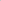 Kapha Kapha Kapha shape of face shape of face shape of face thin, boney thin, boney thin, boney medium, angular medium, angular medium, angular full, round full, round full, round weight weight weight light light light medium medium medium heavy heavy heavy stamina stamina stamina short short short moderate moderate moderate strong strong strong coloring darkish reddish, coppery whitish, clear eyes eyes eyes small, unsteady small, unsteady small, unsteady reddish, piercing reddish, piercing reddish, piercing big, wide big, wide big, wide fingernails fingernails fingernails thin, cracking thin, cracking thin, cracking medium, soft, pink medium, soft, pink medium, soft, pink thick, strong, white thick, strong, white thick, strong, white teeth teeth teeth small, protruding small, protruding small, protruding moderate, yellow moderate, yellow moderate, yellow large, white large, white large, white hair hair hair thin, coarse, dry thin, coarse, dry thin, coarse, dry fine, red, blonde fine, red, blonde fine, red, blonde thick, wavey thick, wavey thick, wavey chest chest chest flat, sunken flat, sunken flat, sunken moderate moderate moderate large, broad large, broad large, broad Totals Totals Totals Mind Mind Mind V ata V ata V ata Pitta Pitta Pitta Kapha Kapha Kapha memory memory memory learns easy/forgets learns easy/forgets learns easy/forgets sharp sharp sharp slow, never forgets slow, never forgets slow, never forgets quality quality quality quick, creative quick, creative quick, creative penetrating penetrating penetrating stable, lethargic stable, lethargic stable, lethargic digestion digestion digestion irregular irregular irregular strong strong strong slow slow slow sleep light moderate heavy temperament temperament temperament nervous nervous nervous impatient impatient impatient easy going easy going easy going speech speech speech fast, omits words fast, omits words fast, omits words clear, precise clear, precise clear, precise slow, clear slow, clear slow, clear dreams dreams dreams fear, fly, running fear, fly, running fear, fly, running anger, struggle anger, struggle anger, struggle romantic, few romantic, few romantic, few Totals Totals Totals 